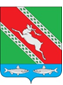 РОССИЙСКАЯ ФЕДЕРАЦИЯИркутская областьАдминистрациямуниципального образования «Катангский район»ПОСТАНОВЛЕНИЕот 18 февраля 2022 года           село Ербогачен                                № 36 - пОб установлении предельного тарифа на перевозки пассажиров и багажа общественным автомобильным транспортом на территории муниципального образования «Катангский район»Руководствуясь пунктом 6 части 1 статьи 15 Федерального закона от 06 октября 2003 года № 131-Ф3 «Об общих принципах организации местного самоуправления в Российской Федерации», Федеральным законом Российской Федерации от 13 июля 2015 года № 220-ФЗ «Об организации регулярных перевозок пассажиров и багажа автомобильным транспортом и городским наземным электрическим транспортом в Российской Федерации и о внесении изменений в отдельные законодательные акты Российской Федерации», Законом Иркутской области от 28 декабря 2015 года № 145-03 «Об отдельных вопросах организации регулярных перевозок пассажиров и багажа автомобильным транспортом и городским наземным электрическим транспортом в Иркутской области», статьей 48 Устава муниципального образования «Катангский район» администрация муниципального образования «Катангский район»,ПОСТАНОВЛЯЕТ:Установить предельный максимальный тариф на перевозки пассажиров и багажа общественным автомобильным транспортом на территории села Ербогачен Катангского района Иркутской области в размере 20 рублей за одну поездку.Установить предельный максимальный тариф на перевозки пассажиров и багажа общественным автомобильным транспортом от села Подволошино Катангского района Иркутской области до района Мельничный города Киренск в размере 500 рублей за одну поездку.Стоимость провоза одного места багажа размером до 60 х 40 х 20 сантиметров и весом до 30 килограмм включена в установленный предельный тариф. При превышении указанных габаритов и веса взимается плата за каждое место багажа в размере стоимости поездки.Опубликовать настоящее постановление в установленном порядке на официальном сайте администрации муниципального образования «Катангский район» в сети Интернет и в муниципальном вестнике муниципального образования «Катангский район».Настоящее постановление вступает в силу со дня его официального опубликования.Контроль за исполнением настоящего постановления возложить на заместителя главы администрации муниципального образования «Катангский район» С. В. Александрова. И. о. главы администрациимуниципального образования«Катангский район»                                                                                            Е. В. Васильева